Домашнее задание для 4 класса  от 07.10.2022Разрешение D7 с обращениями.Построить D7 с обращениями и разрешениями в тональности F-dur. Схема разрешения:IV - IIIII - IVII - IV - (I) V D7-T3, D65-T53, D43-T53, D2-T6Калмыков и Фридкин,"Сольфеджио. Одноголосие"Петь и играть мелодию по нотами, затем наизусть! 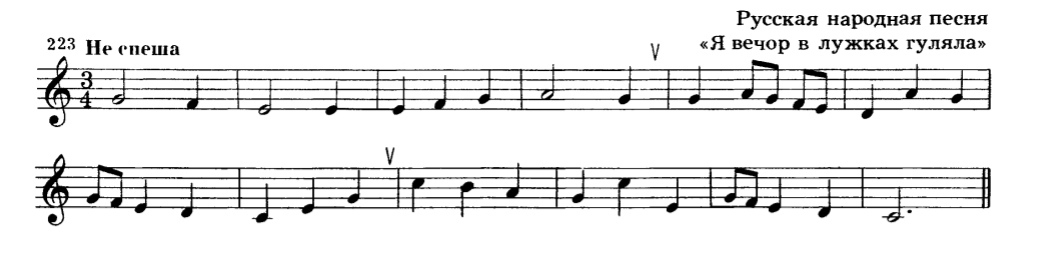 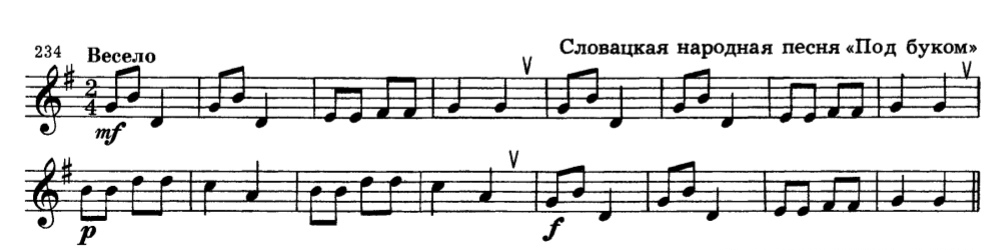 